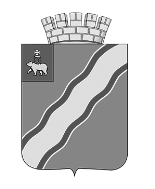 АДМИНИСТРАЦИЯКРАСНОКАМСКОГО ГОРОДСКОГО ОКРУГАПОСТАНОВЛЕНИЕ04.06.2020                                                                                                             № 297-пО внесении изменений в Порядок осуществления муниципального финансового контроля в Краснокамском городском округе, утверждённый постановлением администрации городаКраснокамска от 26.02.2019 № 156-п                                       .В соответствии с Федеральным законом от 01 апреля 2020 года № 71-ФЗ «О внесении изменений в Бюджетный кодекс Российской Федерации» администрация Краснокамского городского округаПОСТАНОВЛЯЕТ:1. Внести в Порядок осуществления муниципального финансового контроля в Краснокамском городском округе, утвержденный постановлением администрации города Краснокамска от 26.02.2019 № 156-п (ред. от 30.10.2019  № 788-п) «О порядке осуществления муниципального финансового контроля в Краснокамском городском округе» (далее – Порядок), следующие изменения:1.1. пункт 10.2. раздела 10 «Реализация результатов проведения контрольных мероприятий» изложить в следующей редакции:«10.2. Под представлением понимается документ органа внутреннего государственного (муниципального) финансового контроля, направляемый объекту контроля и содержащий информацию о выявленных в пределах компетенции органа внутреннего государственного (муниципального) финансового контроля нарушениях и одно из следующих обязательных для исполнения в установленные в представлении сроки или в течение 30 календарных дней со дня его получения, если срок не указан, требований по каждому указанному в представлении нарушению:1) требование об устранении нарушения и о принятии мер по устранению его причин и условий;2) требование о принятии мер по устранению причин и условий нарушения в случае невозможности его устранения.»;1.2. в абзаце первом пункта 10.3. раздела 10 «Реализация результатов проведения контрольных мероприятий» слова «срок бюджетного нарушения» заменить словами «срок нарушения»;1.3. в абзаце четвертом пункта 10.3. раздела 10 «Реализация результатов проведения контрольных мероприятий» слова «информация о бюджетных нарушениях» заменить словами «о нарушениях»;1.4. приложение 7 к Порядку осуществления муниципального финансового контроля в Краснокамском городском округе изложить в редакции согласно приложению 1 к настоящему постановлению;1.5. приложение 8 к Порядку осуществления муниципального финансового контроля в Краснокамском городском округе изложить в редакции согласно приложению 2 к настоящему постановлению.2. Постановление подлежит опубликованию в специальном выпуске «Официальные материалы органов местного самоуправления Краснокамского городского округа» газеты «Краснокамская звезда» и на официальном сайте Краснокамского городского округа в сети интернет http://krasnokamsk.ru.3. Контроль за исполнением настоящего постановления возложить на начальника Финансового управления администрации Краснокамского городского округа М.Л. Куличкову.     Глава городского округа – глава администрации Краснокамского городского округа                                                         И.Я. БыкаризОзнобишина С.В.8(34273)4-45-41Приложение 1к постановлению администрацииКраснокамского городского округа от _____________ № ____Приложение 7к Порядкуосуществления муниципальногофинансового контроля в Краснокамском городском округеОформляется на бланке                                         Должность, Ф.И.О. руководителя,органа муниципального                                         наименование, юридический адрес        финансового контроля                                           объекта контроляПРЕДСТАВЛЕНИЕ ______________________________________________________________________(орган муниципального финансового контроля)в соответствии с приказом _______________________________________________                                                         (орган муниципального финансового контроля)          от «_____» ______________  20___ года № _____, в период с _______________ по __________________ в отношении ________________________________________,                                                                            (наименование объекта контрольного мероприятия в соот. с приказом)проведена плановая (внеплановая) проверка (ревизия) ________________________                                                                                                        (тема проверки (ревизии))     В ходе проверки (ревизии) выявлены следующие нарушения правовых актов, в том числе регулирующих бюджетные правоотношения (указывается информация о выявленных в пределах компетенции органа внутреннего муниципального финансового контроля нарушениях) ______________________________________________________________________(наименование органа муниципального финансового контроля)в соответствии со статьями 269.2., 270.2. Бюджетного кодекса РФ, пунктом 10.1. Порядка осуществления муниципального финансового контроля в Краснокамском городском округе, утвержденного Постановлением администрации города Краснокамска от «___» _________ 20___ года № _____ТРЕБУЕТ______________________________________________________________________рассмотреть информацию об указанных в настоящем Представлении нарушениях правовых актов, в том числе______________________________________________________________________ регулирующих бюджетные правоотношения, а также принять меры по устранению выявленных нарушений______________________________________________________________________и (или) устранению причин и условий их совершения______________________________________________________________________(с указанием сроков принятия мер)О результатах исполнения настоящего Представления следует проинформировать _____________________________________________________                                                                                             (орган муниципального финансового контроля) до «____» ___________ 20__ года включительно (или не позднее ____ дней с даты исполнения Представления).Настоящее Представление обжалуется в установленном законом порядке в суде.______________________________       _____________  _____________________      (руководитель органа муниципального                             (подпись)                     (расшифровка подписи)        финансового контроля)Приложение 2к постановлению администрацииКраснокамского городского округа от _____________ № ____Приложение 8к Порядкуосуществления муниципальногофинансового контроля в Краснокамском городском округеОформляется на бланке                                        Должность, Ф.И.О. руководителя,органа муниципального                                        наименование, юридический адрес        финансового контроля                                          объекта контроля       ПРЕДПИСАНИЕ______________________________________________________________________(орган муниципального финансового контроля)в соответствии с приказом _______________________________________________                                                         (орган муниципального финансового контроля)          от «_____» ______________  20___ года № _____, в период с _______________ по ________________ в отношении __________________________________________,                                                                           (наименование объекта контрольного мероприятия в соотв. с приказом)проведена плановая (внеплановая) проверка (ревизия) ________________________                                                                                                        (тема проверки (ревизии))     В ходе проверки (ревизии) выявлены следующие нарушения правовых актов, в том числе регулирующих бюджетные правоотношения (указывается информация о выявленных в пределах компетенции органа внутреннего муниципального финансового контроля нарушениях) ______________________________________________________________________(наименование органа муниципального финансового контроля)в соответствии со статьями 269.2., 270.2. Бюджетного кодекса РФ, пунктом 10.1 Порядка осуществления муниципального финансового контроля в Краснокамском городском округе, утвержденного Постановлением администрации города Краснокамска от «___» _________ 20___ года № _____ПРЕДПИСЫВАЕТуказываются требования о принятии мер по возмещению причиненного ущерба Краснокамскому городскому округу и сроки устранения и (или) возмещения.О результатах исполнения настоящего Предписания следует проинформировать _____________________________________________________                                                                                             (орган муниципального финансового контроля) до «____» ___________ 20__ года (или не позднее ____ дней с даты исполнения Предписания).Неисполнение в установленный срок настоящего Предписания влечет административную ответственность в соответствии с частью 20 статьи 19.5. Кодекса Российской Федерации об административных правонарушениях.Настоящее Предписание обжалуется в установленном законом порядке в суде.______________________________       _____________  _____________________      (руководитель органа муниципального                             (подпись)                     (расшифровка подписи)        финансового контроля)1. Содержание нарушения 1. Нарушение в денежном выражении (причиненный ущерб) графа заполняется при возможности денежного выражения нарушения (установления причиненного ущерба) 1. Дата (период) совершения нарушения 1. Нарушенные положения нормативных правовых актов и иных документов, являющихся правовым основанием предоставления бюджетных средств (со ссылками на соответствующие пункты, части, статьи) 1. документы, подтверждающие нарушение 2. Содержание нарушения 2. Нарушение в денежном выражении (причиненный ущерб) графа заполняется при возможности денежного выражения нарушения (установления причиненного ущерба) 2. Дата (период) совершения нарушения 2. Нарушенные положения нормативных правовых актов и иных документов, являющихся правовым основанием предоставления бюджетных средств (со ссылками на соответствующие пункты, части, статьи) 2. документы, подтверждающие нарушение 1. Содержание нарушения 1. Нарушение в денежном выражении (причиненный ущерб) графа заполняется при возможности денежного выражения нарушения (установления причиненного ущерба) 1. Дата (период) совершения нарушения 1. Нарушенные положения нормативных правовых актов и иных документов, являющихся правовым основанием предоставления бюджетных средств (со ссылками на соответствующие пункты, части, статьи) 1. документы, подтверждающие нарушение 2. Содержание нарушения 2. Нарушение в денежном выражении (причиненный ущерб) графа заполняется при возможности денежного выражения нарушения (установления причиненного ущерба) 2. Дата (период) совершения нарушения 2. Нарушенные положения нормативных правовых актов и иных документов, являющихся правовым основанием предоставления бюджетных средств (со ссылками на соответствующие пункты, части, статьи) 2. документы, подтверждающие нарушение 